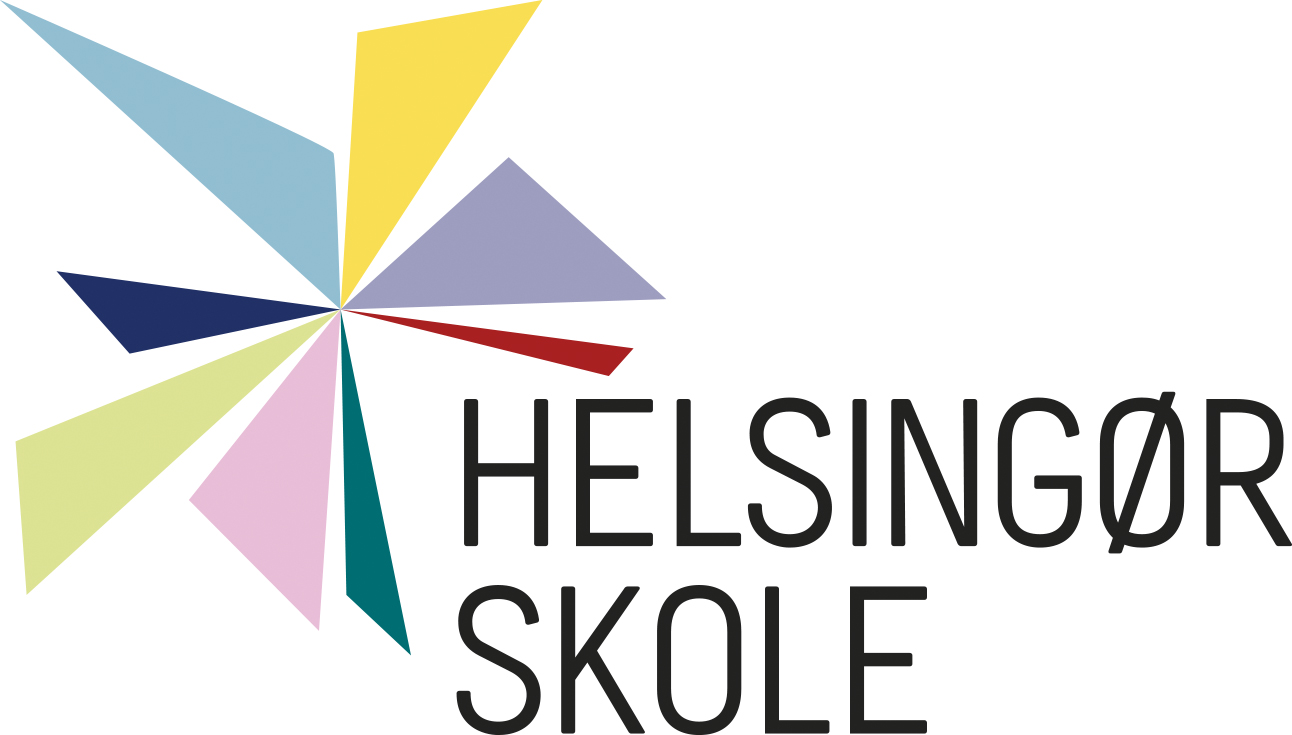 Høring vedr. Kommissorium for udvikling af skole- og fritidsområdetSkolebestyrelsen har på ordinært møde den 11. maj tilsluttet sig A-MED’s svar, og bakker op om forventningen om en involverende proces, hvor høringer ikke skal hastes igennem.A-MED håber, at den inddragende proces bliver fulgt, og at der gives tid til at alle niveauer – alle personalegrupper - både inddrages og får rimelig tid til at komme med høringssvar.A-MED ønsker, og mener der er behov for:At involveringsfasen foldes mere ud, og bliver mere præcis. A-MED savner en involveringsproces i analysefasen. Der er behov for, at høringsparterne får mulighed for at kvalificere delanalysen. A-MED savner en beskrivelse af samarbejdsforaets rolle og funktion.Venlig hilsenHelle Schackinger	           Seema Wrisberg		Kari JørgensenNæstformand for A-MED	           Formand for Skolebestyrelsen	Skoleleder og formand for A-MED